NAME LAST NAMEAddress:   |  City, Country Tel: 010-1234-5678  |  Email: fullname@email.com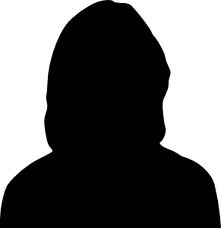 INTERNATIONAL PROFILECountry: ExperienceCountry: ExperienceCountry: ExperienceYearYearYearEDUCATION & TRAININGDegree, Major & MinorUniversity Name, City, CountryInternational StudiesSchool Name, City, CountryAdditional Training, Certificate, or StudiesSchool Name, City, CountryYear – YearYear – YearYear – Year WORK EXPERIENCEJob TitleCompany Name, City, CountryJob Responsibility 1Job Responsibility 2Job TitleCompany Name, City, CountryJob Responsibility 1Job Responsibility 2Year – YearYear – YearLANGUAGE SKILLSL1: Korean (Native Speaker)L2: English (Intermediate) TOEFL score, TOEIC scoreL3: Chinese (Elementary)COMPUTER SKILLSWord Processing & Spreadsheet: Microsoft Word, Excel, HangulPresentation: Microsoft PowerPoint, PreziOperation Systems: Windows, Mac OS, Linux